Сотруднику, ответственному за проект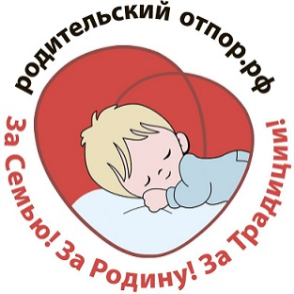 Советнику отдела трудовых отношений Департамента оплаты труда, трудовых отношений и социального партнерства Министерства труда и социальной защиты Российской ФедерацииКлимчук Наталии ЭдуардовнеKlimchukNE@rosmintrud.ru127994, ГСП-4, Москва, ул. Ильинка, 21Руководителю Федеральной службы по труду и занятости Вуколову В.Л.127994, ГСП-4, г. Москва, ул. Ильинка, 21https://rosmintrud.ru/reception/formПрезиденту РФ Путину Владимиру Владимировичу103132, город Москва‚ ул. Ильинка‚ д. 23http://letters.kremlin.ru/letters/sendМинистру финансов РФСилуанову А.Г.109097, Москва,Ул. Ильинка, 9https://www.minfin.ru/ru/appeal/?agree_4=1Министру экономического развития РФОрешкину М.С.mineconom@economy.gov.ru125993, ГСП-3, г. Москва, А-47, 1-я Тверская-Ямская ул., д.1,3http://economy.gov.ru/minec/references/receptionМинистру юстицииКоновалову А.В.119991, ГСП-1, город Москва, улица Житная, дом 14https://minjust.ru/electronic-appeal/emailРуководителю РосархиваАртизову А.Н.Artizov_AN@gov.ru115035, г. Москва, Софийская наб., д. 34, стр. 1http://archives.ru/head/artizov-mail.shtmlПредседателю Правления ПФРДроздову А.В.119991, г. Москва, ул. Шаболовка, 4https://rosmintrud.ru/reception/formМинистру цифрового развития, связи и массовых  коммуникаций Российской Федерации (Минкомсвязь России)Носкову К.Ю.125375, г. Москва, ул. Тверская, д. 7https://digital.gov.ru/ru/appeals/form/Заместителю Председателя Правительства Российской ФедерацииАкимову М.А.103274, Москва, Краснопресненская наб., 2http://services.government.ru/letters/formОт_________________________________________ Адрес для ответа ______________________________ Заявление об отмене проекта Ф Е Д Е Р А Л Ь Н О Г О З А К О НАО проведении эксперимента по ведению документов, предусмотренных трудовым законодательством, связанных с работой, в электронном виде у отдельных работодателейПрошу Вас отклонить Федеральный Закон О проведении эксперимента по ведению документов, предусмотренных трудовым законодательством, связанных с работой, в электронном виде у отдельных работодателей (ID проекта 
02/04/02-19/00088427), основанием которого является Поручение Правительства Российской Федерации от 17 декабря 2018 г. № ТГ-П12-9009 принять меры к его отклонению в связи с нарушением Российского законодательства, а также Конституции РФ, в частности конституционных прав и свобод гражданина РФ. ВО-ПЕРВЫХ, НАРУШЕНЫ СРОКИ ОБСУЖДАЕМОГО ПРОЕКТА. В ПАСПОРТЕ ПРОЕКТА СРОК ОБЩЕСТВЕННОГО ОБСУЖДЕНИЯ ВЫХОДИТ 13 МАРТА 2019 ГОДА, А В ОТЧЕТЕ ПО ПРОЕКТУ – 13 ФЕВРАЛЯ 2019, ЧТО ВВЕЛО В ЗАБЛУЖДЕНИЕ ЗАИНТЕРЕСОВАННЫХ В ОБСУЖДЕНИИ ГРАЖДАН.Принуждение к электронным услугам, противоречит целому ряду нормативно-правовых актов, имеющих приоритетное значение. Оно противоречит, в частности: - статьям 23 и 24 Конституции РФ;- п. 1 ст. 9 ФЗ № 152-ФЗ «О персональных данных», «субъект персональных данных принимает решение о предоставлении его персональных данных и дает согласие на их обработку свободно, своей волей и в своем интересе. Согласие на обработку персональных данных должно быть конкретным, информированным и сознательным».- ФЗ № 210-ФЗ «Об организации предоставления государственных и муниципальных услуг», в п.3 ст.5 которого сказано, что заявители имеют право на «получение государственных и муниципальных услуг в электронной форме, если это не запрещено законом, а также в иных формах, предусмотренных законодательством РФ, по выбору заявителя»; в п.2 ч.1 ст.6 этого же закона сказано «органы, предоставляющие государственные услуги, и органы, предоставляющие муниципальные услуги, обязаны обеспечивать возможность получения заявителем государственной или муниципальной услуги в электронной форме, если это не запрещено законом, а также в иных формах, предусмотренных законодательством РФ, по выбору заявителя»; - письму от 22.01.2014 года №А6-403 помощника Президента РФ, начальника Государственно-правового управления Президента РФ Л. Брычевой, отражающему правовую позицию Администрации Президента РФ, в котором говорится, что «любые формы принуждения людей к использованию электронных идентификаторов личности, автоматизированных средств сбора, обработки и учета персональных данных, личной конфиденциальной информации недопустимы»;- Постановлению Правительства РФ от 15.09.2008 г. N 687 "Об утверждении Положения об особенностях обработки персональных данных, осуществляемой без использования средств автоматизации".Основной закон, регулирующий способы учета персональных данных, ФЗ «О персональных данных» от 27 июля . №152-ФЗ, определяет общие положения и принципы учета персональных данных граждан, в том числе и право на неавтоматизированный способ обработки персональных данных по выбору человека.Ст. 13 ч. 2 данного закона – «Особенности обработки персональных данных в государственных или муниципальных информационных системах персональных данных» допускает различные способы учета персональных данных и закрепляет возможность установления особенностей учета: «2. Федеральными законами могут быть установлены особенности учета персональных данных в государственных и муниципальных информационных системах персональных данных, в том числе использование различных способов обозначения принадлежности персональных данных, содержащихся в соответствующей государственной или муниципальной информационной системе персональных данных, конкретному субъекту персональных данных». Понятие «различные способы учета» включает в себя и исторический, надежный, традиционный способ учета по фамилии, имени и отчеству. Статья 19 ГК РФ устанавливает, что гражданин приобретает и осуществляет права и обязанности под своим именем, включающем фамилию, имя, а также отчество.Согласно п. 3 ст. 5 Федерального закона от 27.07.2010 N 210-ФЗ (ред. от 28.12.2016) "Об организации предоставления государственных и муниципальных услуг" при получении государственных и муниципальных услуг заявители имеют право на получение государственных и муниципальных услуг не только в электронной форме, а также в иных формах, по выбору заявителя.  Таким образом, ФЗ «О персональных данных» от 27.06.06 г. №152-ФЗ в совокупности с положениями Конституции РФ (статьи 2, 3, 7, 15, 18, 28, 29), ГК РФ (ст. 19) гарантируют традиционный способ учета данных человека для получения конституционных обязательств правового государства по фамилии, имени, отчеству не автоматизированным способом.Персональные данные являются конфиденциальной информацией – ни одна организация не вправе распространять и передавать персональные данные без согласия субъекта персональных данных или иного законного основания. НА МЕСТАХ РАБОТНИКИ МОГУТ ИСПЫТЫВАТЬ ДАВЛЕНИЕ СО СТОРОНЫ РУКОВОДТСТВА В СЛУЧАЕ ОТКАЗА ОТ ИСПОЛЬЗОВАНИЯ ОТ ЭЛЕКТРОННЫХ ДОКУМЕНТОВ, ИМ МОГУТ  ГРОЗИТЬ УВОЛЬНЕНИЕМ. ЗАТЕМ, ЕСЛИ ГОСУДАРСТВУ ПОТРЕБУЮТСЯ ДАННЫЕ ИЗ ОБЩЕЙ БАЗЫ РАБОТНИКОВ, ТО ОГРАНИЗАЦИЯ НЕ СМОЖЕТ ЭТОГО СДЕЛАТЬ, НЕ УЩЕМИВ ПРАВА ОТКАЗНИКОВ И ТОЖЕ МОЖЕТ ПОСЛУЖИТЬ УГРОЗОЙ И УВОЛЬНЕНИЕМ СО СТОРОНЫ РАБОТОДАТЕЛЯ.Помимо этого, информация, касающаяся сведений о частной жизни, личной и семейной тайны гражданина охраняется законом. Ст. 23 и 24 Конституции РФ защищают неприкосновенность частной жизни гражданина. Защита этих прав граждан осуществляется в уголовном порядке.  Так согласно ст. 137 УК существует ответственность за незаконное собирание и распространение сведений, составляющих личную или семейную тайну лица, без его согласия. Согласно п. 2 ч. 1 ст. 11 Федерального закона “Об информации, информатизации и защите информации” сбор информации о частной жизни, а равно информации, нарушающей личную или семейную тайну, без согласия лица, которого она касается, возможен только на основании судебного решения. ТАКЖЕ ЗАМЕЧУ, ЧТО НЕ ВСЕ РАБОТНИКИ ИМЕЮТ ТРУДОВЫЕ ДОГОВОРЫ НА РУКАХ, И ЧТО КОГДА РАБОТОДАТЕЛЬ ЗАВОДИТ ЗАРПЛАТНЫЕ КАРТЫ НА РАБОТНИКОВ, ТО СОТРУДНИКИ ДАЖЕ НЕ ПОДРАЗУМЕВАЮТ, ЧТО ИХ ДАННЫЕ СЛИВАЮТ В БАНКИ, НЕ ХОТЯТ БРАТЬ КАРТЫ, А ИХ ЗАСТАВЛЯЕТ РАБОТОДАТЕЛЬ, БЕЗ ВСЯКИХ ПИСЬМЕННЫХ ОБЯЗАТЕЛЬСТВ В ВИДЕ ДОГОВОРОВ В РАМКАХ ЗАРПЛАТНОГО ПРОЕКТА.Помимо этого, существует 34 (тридцать четыре) пункта перечня руководящих документов по защите персональных данных, а в особенности Постановления Правительства РФ от 15 сентября 2008 г. N 687 "Об утверждении Положения об особенностях обработки персональных данных, осуществляемой без использования средств автоматизации", т.е. ведения бумажного документооборота. Таким образом, я считаю любые сведения, полученные организацией-РАБОТОДАТЕЛЕМ в отношении меня, сведениями о частной жизни, и считаю личной и семейной тайной. Исходя из этого, передача и распространение такой информации без моего согласия является незаконной. Исходя из вышеизложенного, СЧИТАЮ, ЧТО НА МЕСТАХ РАБОТНИКИ БУДУТ УЩЕМЛЕНЫ В СВОИХ ПРАВАХ СО СТОРОНЫ РУКОВОДСТВА, ПРИ ОТМЕНЕ ОБРАБОТКИ ДОКУМЕНТОБОРОТА ТРАДИЦИОННЫМ СПОСОБОМ НА НАБУМАЖНЫХ НОСИТЕЛЯХ.  Так же считаю, что ввод только электронного документооборота нарушает законодательство РФ, поэтому незаконна.Требую обеспечить реализацию моих конституционных прав и законных интересов.Прошу учесть и мнение Председателя Конституционного Суда РФ Зорькина В.Д., который считает, что "нельзя углублять разрывы между естественными социальными ощущениями благого, должного и справедливого и новой правовой нормативностью. Нельзя, игнорируя ценностные и морально-этические установки подавляющего социального большинства, навязывать законодательную нормативность, отрицающую или ставящую под сомнения базовые ценности общего блага, важнейшей из которых является само право."Недопустимы "представления о том, что право - это всего лишь узы законов, сочиненных ради удобства управления. И тот, у кого сила, может менять их по своему усмотрению."В связи с изложенным, обращаюсь к Вам с просьбой не допустить принятия данного проекта, потому что он противоречит федеральному законодательству, нарушает конституционные права и свободы гражданина РФ, поскольку в Конституции РФ закреплено право каждого «иметь убеждения и действовать в соответствии с ними».На основании изложенного выражаю свой протест противоречащему проекту ФЗ с противоречивыми подходами и требую снять его с рассмотрения.С уважением,____________/________/                      Дата:_____.____.